Journée de Recyclage Officiels Techniques Samedi 11 Novembre 2017 FICHE TECHNIQUEObjet  :Journée de Recyclage Arbitres Tous Niveaux Confondus Organisateurs :Ligue Algéroise d’Athlétisme Date : Début 	: Samedi 11.11.2017 à 09 h 00 Fin 	: Samedi 11.11.2017 à 12 h 00Lieu : STADE BATEAU CASSE BORDJ EL KIFFANNiveau : Wilaya – Régional –  NationalParticipation :Officiels Techniques Wilaya d’Alger  Effectifs 			: Environs  100 Officiels TechniquesFormateurs		: M. GHOZALI  Mouloud	Themes Retenues  :Rappel des Règlements Techniques d’Arbitrage ( IAAF ) Explication des Nouveaux Amendements ( Règles de l’IAAF ). Matériel & Infrastructures Salle de Conférences – …………………………………………………. Station de Rétro-Projection ( Data Show ) Tableau Stylos pour Tableaux ( Marqueurs ) Fourniture Bureautique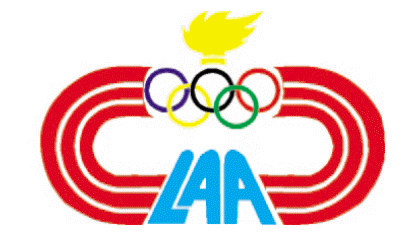 Direction de , des Sports et des Loisirs de  d’Alger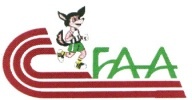 